Board of Trustees of the University of Oregon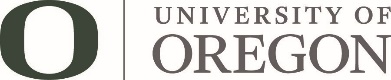 Meeting Summary | November 13, 2020Attendance. Convening. The Board of Trustees of the University of Oregon (Board) met via video conference on November 13, 2020. A livestream and a teleconference option were made available to the public for purposes of listening in on the proceedings. The meeting was called to order by Chair Chuck Lillis at 11:02 a.m. Pacific Time. Below is a summary of the meeting’s proceedings; a full recording is available upon request.Knight Campus. Bob Guldberg, vice president and executive director of the Knight Campus, provided an annual report to the board regarding the Knight Campus for Accelerating Scientific Impact. He provided an update on the completed facility and the move-in, which occurred in early September, and shared some photographs of the building, including some of the state-of-the-art internal spaces and equipment. Gulberg discussed the faculty who have been hired into and the research areas of focus within the Knight Campus, noting that this initiative is really expanding the university’s disciplinary scope. The four key research areas highlighted are: biomaterials, medical sensors and devices, protein engineering and synthetic biology, and neural engineering. Guldberg provided statistics regarding externally-sponsored project awards ‒ both proposals submitted and total awards granted ‒ noting that Knight Campus faculty have been awarded approximately $10 million in external funding since the start of FY20. Guldberg then discussed the startup company activity related to the Knight Campus, including three in which the UO holds an equity position. Guldberg discussed the joint UO/OSU graduate program in bioengineering, which is now underway with the first cohort set to start in January, and other partnerships with OSU, as well as OHSU, such as the Oregon Bioengineering Symposium; the Knight Campus Undergraduate Scholars Program, which is a year-long immersive research experience for undergraduate students at the UO; the partnership with PeaceHealth; the Knight Campus’s work regarding equity, diversity and inclusion, particularly relating to curriculum development, faculty hiring, student recruitment, and programming; and Knight Campus goals for this academic year. Trustees and Guldberg engaged in discussion about a number of other topics, including undergraduate student recruitment, diversity recruitment, strategic endeavors regarding the overall innovation ecosystem, fundraising, civic connectivity, key measurements of success, and future growth. University Advancement and Capital Campaign.  Mike Andreasen, vice president for advancement, provided a brief update on the University Advancement portfolio and spoke to the four major areas within the unit: development, the UO Alumni Association, government relations, and community affairs. He then pivoted to a discussion about the current capital (fundraising) campaign, which is drawing to a successful close. He noted that the campaign is now at a total gift level of $2.4 billion, with the largest year being FY20 at just under $290 million. Andreasen also noted that 63% of gifts are academic with 37% being athletics, stating that the goal was a 2:1 ratio of these. He shared data about gift type—endowment, pledges, planned/estate gifts, etc.—and noted that there is still $700 million left to collect due to the pledges and estate gifts. Andreasen provided some comparisons to the prior campaign and discussed gift distribution relative to size of gift and quantity of total donors. He highlighted key “points of pride” from the campaign, including, but not limited to, things such as the Knight Campus lead gift, donations to scholarship funds including PathwayOregon, and faculty position endowments and certain academic program gifts. Andreasen provided some information about the partnership between University Advancement and the UO Foundation, and updated the trustees on the portfolio’s diversity, equity and inclusion efforts. Andreasen then spoke about Advancement’s focus going forward, including work around data, celebrating the campaign’s conclusion, responding to industry shifts post-COVID, embracing new techniques and technology, and what the UO’s future fundraising goals and efforts look like. Trustees and Andreasen engaged in discussion about long-term pivots, Portland engagement, and the overall need for philanthropy and external support to drive any new initiatives or innovations.  Enrollment and Financial Aid.  Roger Thompson, vice president for student services and enrollment management, provided trustees with an in-depth look at enrollment figures for the current academic year (AY21). He noted that the university was on track for record enrollment of incoming freshmen prior to the pandemic, but that COVID-19 impacts caused a reduction in total enrollment of this group, which settled at 3,940, the 11th largest class in UO’s history. Thompson noted that the total new undergraduate population – including new freshmen and transfers – was 4,902 (962 transfers). He explained that the biggest impact on these figures came from a decrease in enrollment from students coming to the UO from California. Thompson provided some statistics about the new class of students including, but not limited to:  incoming freshmen GPA (highest since at least 2000), diversity (34% are domestic minorities, exceeding the 2020 goal of 30%), first generation students (34% of entering freshmen from Oregon and 24% of entering freshmen from elsewhere), and PathwayOregon students (589 thus far, but the figure is not yet complete).Jim Brooks, associate vice president and director of financial aid and scholarships, provided an overview of the support provided to students this fall. He provided some background and a breakdown of the federal student aid the UO helps administer, which is approximately $176 million, and the federal CARES Act funding received to support students with emergency financial aid grants ($6.4 million awarded to 5,439 students through November 4, 2020). Brooks also discussed institutional aid provided to students, which has grown to more than $48 million in FY20 (FY21 figures are not final as the year is in progress). The majority of this institutional aid budget goes to merit-based scholarships, with need based scholarships as the second largest tranche. Trustees engaged in discussion with Thompson and Brooks regarding additional metrics the board might see regarding incoming student demographics, such as age, gender, educational status or completion; the desire to get more detailed data rather than just topline information, both regarding enrollment and aid distribution; enrollment trends in upperclassmen and the ability to understand forecasting relative to retention; primary areas of enrollment for domestic non-resident students and how investments in those areas are working; updated detail regarding CARES Act funding and distributions; and international student trends and enrollment decline issues.Adjournment.  The meeting was adjourned at 12:47 p.m.Marcia AaronPresentElisa HorneckerPresentGinevra RalphPresentPeter BragdonPresentRoss KariPresentMichael SchillPresentAndrew ColasPresentChuck LillisPresentConnie SeeleyPresentAllyn FordPresentLaura Lee McIntyrePresentMary WilcoxPresentJoe Gonyea, IIIPresentJimmy MurrayPresentKatharine WishniaPresent